ПРИМЕР ОФОРМЛЕНИЯ СТАТЬИ (размер шрифта 14)УДК 658.153О СОВЕРШЕНСТВОВАНИИ ПЛАНИРОВАНИЯ ОБОРОТНЫХ СРЕДСТВ Демидов В.А.РФ, г. Тула. Российский экономический университет им. Г.В. Плеханова, Тульский филиал, канд. экон. наук, доцент.Иванова Т.Н.РФ, г.Тула. Тульский государственный университет, магистрант кафедры  экономики и права.В статье проводится анализ …………….. На основе анализа…. Ключевые слова: оборотные средства, норма оборотных средств… Материальной основой воспроизводства ………… изделий [3]. Расчеты на основе ….[2]. На рисунке 1 представлена схема  .........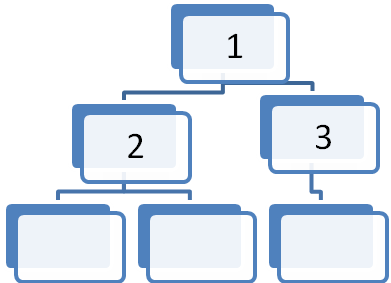 Рисунок 1 –   Схема....Рисунок 2 – Диаграмма показателей...Расчет проводился согласно формулам 1 и 2.                                                    F =  D + A                                                   (1)где:   F –  величина ….;D – показатель….;A – значение…….                                                   A = G * k                                                        (2)где:   A – значение…….;  G – текущее значение ….;  k – коэффициент…. Таблица 1.Результат расчета показателей .......................................................................................................... 2017-2018 гг.Как видно из таблицы 1........... ...............................................[3]. Таким образом...............................Список использованных источниковДенисов В.Н. Нормирование некоторых элементов оборотных средств для производственных предприятий: Научно-методический электронный журнал Концепт. 2017. Т. 3. С. 35-41.Медведева Т.В. Финансовый механизм управления формированием и использованием продовольственных запасов//Наука и современность. Новосибирск: ООО "Центр развития научного сотрудничества", 2014. № 28. - С. 256-260.Федеральная служба статистики РФ [Электронный ресурс]. URL: http://www.gks.ru/free_doc/doc_2016/prom16.pdf(дата обращения 17.10.2017).ON IMPROVING PLANNING OF WORKING ARRANGEMENTSV. Demidov, T. IvanovaAbstract. The article analyzes the current procedure for planning the company's current assets, analyzes methods for calculating the norms and standards of working capital for industrial enterprises. Based on the analysis, a new direction of planning is proposed.Keywords: working capital, working capital ratio, working capital ratio, planning, analysis, modeling.ПРИМЕР ОФОРМЛЕНИЯ СПИСКА ИСТОЧНИКОВЕдиный формат оформления пристатейных библиографических списков в соответствии с ГОСТ Р 7.05-2008 «Библиографическая ссылка» (Примеры оформления ссылок и пристатейных списков источников) АвторефератыИванов И.И. Исследование и построение системы электронной доставки документов: Автореф. дис. канд. техн. наук. — Москва, 2017. — 16 с.Аналитические обзорыЭкономика и политика России и государств ближнего зарубежья : аналит. обзор, апр. 2007, Рос. акад. наук, Ин-т мировой экономики и междунар. отношений. — М. : ИМЭМО, 2018. — 39 с.ДиссертацииФедунин В.И. Этнополитические конфликты в современной России: на примере Северо-Кавказкого региона : дис. … канд. полит. наук. — М., 2002. — С.54—55.Интернет-документыОфициальные периодические издания : электронный путеводитель / Рос. нац. б-ка, Центр правовой информации. [СПб], 200520076. URL: http://www.nlr.ru/lawcrnter/izd/index.html (дата обращения: 18.01.2018)Логинова Л.Г. Сущность результата дополнительного образования детей // Образование: исследовано в мире: междунар. науч. пед. интернет-журн. 21.10.03. URL: http://www.oim.ru/reader.asp?nomer=366 (дата обращения: 17.04.17)Рынок тренингов Новосибирска: своя игра [Электронный ресурс]. – Режим доступа: http://nsk.adme.ru/news/2006/07/03/2121.html (дата обращения: 17.10.18)Литчфорд Е.У. С Белой Армией по Сибири [Электронный ресурс] // Восточный фронт армии Генерала А.В. Колчака: сайт. – URL: http://east-front.narod.ru/memo/latchford.htm (дата обращения: 23.08.2017)Материалы конференцийАрхеология: история и развитие: сб. ст. Первой межрегиональной конф. — Ярославль, 2013. — 350 с.Марьинских Д.М., Разработка ландшафтного плана как необходимое условие устойчивого развития города (на примере Тюмени) // Экология ландшафта и планирование землепользования: тезисы докл. Всерос. конф. (Иркутск, 11—12 сент. 2016 г.). – Новосибирск, 2016. - С.125–128.МонографииТарасова В.И. Политическая история: учеб. для вузов. – М.: Проспект, 2016. – С.305–412.Допускается предписанный знак точку и тире, разделяющий области библиографического описания, заменять точкой:Философия культуры и философия науки: проблемы и гипотезы : межвуз. сб. науч. тр. / Сарат. гос. ун-т; [под ред. С.Ф. Мартыновича]. Саратов : Изд-во Сарат. ун-та, 1999. – 199 с.Допускается не использовать квадратные скобки для сведений, заимствованных не из предписанного источника информации.Райзберг Б.А. Современный экономический словарь / Б.А. Райзберг, Л.Ш. Лозовский, Е.Б. Стародубцева. – 5-е изд., перераб. и доп. – М.: ИНФРА-М, 2016. – 494 с.Заголовок записи в статье может содержать имена одного, двух или трех авторов документа. Имена авторов, указанные в заголовке, не повторяются в сведениях об ответственности. Поэтому:Райзберг Б.А., Лозовский Л.Ш., Стародубцева Е.Б. Современный экономический словарь. 5-е изд., перераб. и доп. М.: ИНФРА-М, 2016. — 494 с.Если авторов четыре и более, то заголовок не применяют (ГОСТ 7.80-2000)ПатентыПатент РФ № 2000130511/28, 04.12.2000. Еськов Д.Н., Бонштедт Б.Э., Корешев С.Н., Лебедев Г.И., Серегин А.Г. Оптико-электронный аппарат // Патент России № 2122745. 1998. Бюл. № 33.Статья из журналов или сборниковАронов Т. В. К логике социальных наук // Вопр. философии. – 1992. – №10. – С. 76–86.Crawford P.J. The reference librarian and the business professor: a strategic alliance that works / P.J. Crawford, T.P. Barrett // Ref. Libr. – 1997. Vol. 3. № 58. – P.75–85.Заголовок записи в ссылке может имена одного, двух или трех авторов документа. Имена авторов, указанные в заголовке, могут не повторяться в сведениях об ответственности.Crawford P.J., Barrett T.P. The reference librarian and the business professor: a strategic alliance that works // Ref. Libr. 1997. Vol. 3. № 58. P.75–85.Если авторов четыре или более, то заголовок не применяют (ГОСТ 7.80-2000):Корнилов В.И. Турбулентный пограничный слой на теле вращения // Теплофизика и аэромеханика. – 2006. – Т. 13, №3. – С. 369–385.Кузнецов А.Ю. Консорциум – механизм организации подписки на электронные ресурсы // Российский фонд фундаментальных исследований: десять лет служения российской науке. – М.: Науч. мир, 2013. – С.34–32.Электронный ресурсХудожественная энциклопедия зарубежного классического искусства [Электронный ресурс]. – М. : Большая Рос. энцикл. [и др.], 2006. – 1 электрон. опт. диск (CD-ROM).Показатель2017 год2018 год